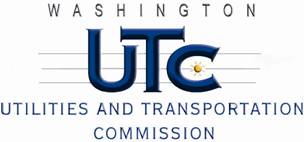 MemorandumJuly 19, 2011To:	TR-100126 - FileFrom:		, Deputy Assistant Director Transportation SafetySubject:	TR-100126 BNSF Railway Co.Grade Crossing Protective Fund (GCPF) Project – Upgrades to Mainline Passive Public CrossingsOn August 19, 2011, the Washington Utilities and Transportation Commission (Commission) awarded a GCPF grant totaling $35,250 to install yield or stop signs, retro-reflective tape, retro-reflective cross-buck signs and emergency notification signs at 141 passive crossings throughout Washington. Specific information about each crossing is contained in the GCPF application and attachment to Order 01.On June 1, 2011, BNSF submitted a letter requesting to amend their GCPF application and Order 01. On June 3, 2011, the Commission issued Order 02 amending the GCPF application and Order 01, as requested. On June 30, 2011, BNSF submitted a second letter requesting to amend their GCPF application and Order 02. On July 1, 2011, the Commission issued Order 03 amending the GCPF application and Order 02, as requestedOn July 8, 2011, the applicant, BNSF Railway Co. submitted a request for reimbursement pursuant to Commission Order 03. On July 1 and 18, 2011, Commission staff conducted  site visits and verified that the project is completed according to the specifications outlined in Order 03 approving the grant.Please close this docket. 